Appendix A.	Reproductive Hazard Questionnaire Agents used at work – Continue on a separate page if needed.Questions about chemicals:  Do other people in your area use the same chemicals? If yes, how many other people?      Are any of these chemicals heated?  If yes, to what temperature? Which ones?      Can you smell or taste any chemical fumes or vapors where you work? If yes, which ones?      Do you feel sick when you work with any of the chemicals and feel better at other times?     Do any of the chemicals you work with get on your skin? If yes, which ones?Do you have any specific health or safety concerns about your work?  If so, describe:      Have you disclosed your pregnancy or intent to conceive to your direct supervisor or in cases of laboratory course, your faculty/professor/TA?			  Yes NoHave you shared any information about the type of work or research you conduct to your treating physician:   Yes No             If yes, do you have medical restrictions?                      Do you work in the vivarium with live animals or animal tissues?  Yes No, if yes, have you updated your LAOHP Form online?  Yes	 No Do you store or consume food or beverages in your workplace? Yes	 NoWhat type of personal protective equipment do you wear while working?Have you had any spills or unintentional exposures recently?  If so, describe:Describe your work environment:If in a laboratory environment, how much of your time do you spend doing:a) Work on a bench __     __%b) Work in a fume hood___     __%C) Office work _     ____%D) Other _     ____%Are other people working in the same room as you?	  Yes	     NoDescribe the physical demands  of your work:      __________			________________		     ___________Person Completing Form		Signature			Date_____________________EH&S to Complete Below Line________________Exposure Control Recommendations:____     _________	________________		___     ________EH&S Specialist	Signature			Date___     ________________________			TitleDate     Name     UCI ID#     Dept.     Phone      E-mail     Supervisor      Phone     E-mail     Laboratory Location:          Laboratory Location:          Laboratory Location:          List Materials currently used or expect to use during a pre-conception period or pregnancy.Frequency and Duration of use (once/day for two hours etc.) (solid, liquid, gas)The quantity used per each use, in-unit of time (e.g., 10 ml per wk)Protective equipment (gloves, respirator, etc.)Controls used(fume hood, glove box, other local exhaust, radiation barrier, job rotation, etc.)Ventilation systems available to you. Tasks – Describe how the material will be used.Chemical Agents:Chemical Agents:Chemical Agents:Chemical Agents:Chemical Agents:Chemical Agents:Chemical Agents:Biological Agents (and Biosafety level):Biological Agents (and Biosafety level):Biological Agents (and Biosafety level):Biological Agents (and Biosafety level):Biological Agents (and Biosafety level):Biological Agents (and Biosafety level):Biological Agents (and Biosafety level):Radiation:Radiation:Radiation:Radiation:Radiation:Radiation:Radiation:Eye/Face ProtectionFoot ProtectionHead Protection  Safety glasses with side shields  Laser safety glasses  Safety goggles   Face shield  Welder’s helmet/ face shield  Safety shoes/ boots   Toe caps  Metatarsal guards   Rubber boots  Hard hat  Hearing protection – earplugs, earmuffsBody ProtectionHand Protection/GlovesHand Protection/Gloves  Fall restraint/fall protection    Rubber apron  Disposable Tyvek lab coat/coveralls   A lab coat or coveralls   Welding leather sleeve guards  Nomex Coveralls  Other:        Leather    Natural rubber  Cotton (coated/not coated)   Nitrile  Heat resistant   Neoprene  Chemical resistant   Butyl rubber  Latex   Other (PVC, PVA, Viton)  Cryogenic           Anti-vibration  Cut resistant (e.g., Kevlar)   Other:        Leather    Natural rubber  Cotton (coated/not coated)   Nitrile  Heat resistant   Neoprene  Chemical resistant   Butyl rubber  Latex   Other (PVC, PVA, Viton)  Cryogenic           Anti-vibration  Cut resistant (e.g., Kevlar)   Other:      Respirator Protection Respirator Protection Respirator Protection   Filtering Facepiece respirator (N, P or R)   Air-purifying respirator      Supplied airline    Half facepiece   Self-contained breathing apparatus (SCBA)      Full facepiece   Escape-only air pack  PAPR unitAPR Chemical Cartridge/Filter Types:  Multi-gas/OV  AG/Acid Gas  OV/Organic Vapor   OV/AG  P-100    AmmoniaAPR Chemical Cartridge/Filter Types:  Multi-gas/OV  AG/Acid Gas  OV/Organic Vapor   OV/AG  P-100    AmmoniaDuration & Frequency Description Lifting Bending/TwistingSitting Standing 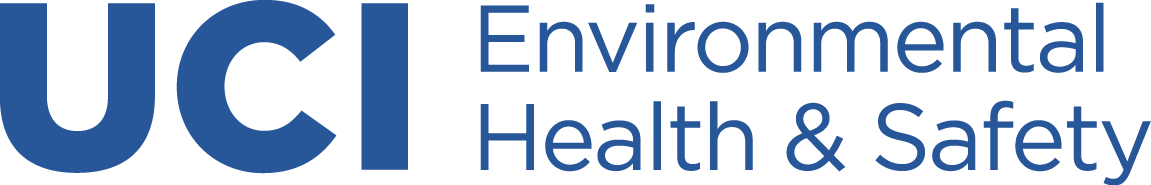 